CERTIFICATION OF COMPLIANCESALN Submission/Filing               This certifies that the Bacolod Water District fully satisfies the Statement of Assets, Liabilities and Net Worth (SALN) requirement for CY 2017.              This also attests that all submissions of the agency concerned has substantially complied with the minimum requisites for content and formalities prescribed under Republic Act 6713 and its Implementing Rules and Regulations, which are as follows:Basic informationAssets (Real Properties and Personal Properties)Liabilities Net WorthFinancial Connections and Business InterestsRelatives in the Government              This further certifies that out of the 11 employees qualified for PBB, 11 have completed and filed their SALN and as reflected below:             The agency has forwarded/filed all SALNS with the appropriate receiving entity ( Office of the Ombudsman for Mindanao, Sta. Ana Davao City) in accordance with RA 6713 and its implementing rules and regulations.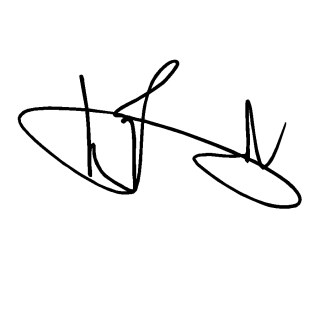              IN WITNESS WHEREOF, we have hereunto affixed our signatures on the 24th day of April year 2018 at Bacolod Water District office, Bacolod, Lanao del Norte, Philippines.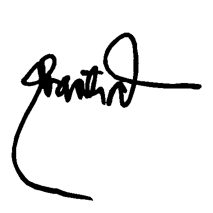                  GENALIN A. AMANTIAD                                                                 ENGR. NOEL L. RESABAL                             Chairman                                                                                           Agency Head  SALN Review and Compliance Committee                    HRMO-Designate